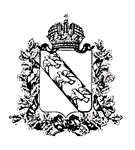 Правительство Курской областиМИНИСТЕРСТВО СЕЛЬСКОГО ХОЗЯЙСТВАКУРСКОЙ ОБЛАСТИ П Р И К А З
07.04.2023                   г.Курск                           № 84О мерах по реализации в 2023 году постановления Администрации  Курской области от 06.10.2021 № 1055-па «Об утверждении Правил предоставления производителям зерновых культур из областного бюджета субсидии на возмещение части затрат, связанных с производством и реализацией зерновых культур»В целях реализации постановления Администрации Курской области  от 06.10.2021 № 1055-па «Об утверждении Правил предоставления производителям зерновых культур из областного бюджета субсидии на возмещение части затрат, связанных с производством и реализацией зерновых культур» (далее - Правила) ПРИКАЗЫВАЮ:1. Провести отбор способом запроса предложений для предоставления субсидии на возмещение части затрат, связанных с производством и реализацией зерновых культур.2.  Установить срок приема документов для участия в отборе с 10.04.2023 по 19.04.2023. 3. Для проведения отбора утвердить:форму заявления на участие в отборе для предоставления субсидии; форму сведений об объемах производства зерновых культур собственного производств на дату подачи заявления на участие в отборе;форму реестра документов, подтверждающих реализацию зерновых культур собственного производства за период, заявленный для предоставления средств; форму информации о соответствии участника отбора требованиям, указанным в абзацах втором – пятом, восьмом, девятом подпункта «а» пункта 2.7 Правил предоставления производителям зерновых культур из областного бюджета субсидии на возмещение части затрат, связанных с производством и реализацией зерновых культур;форму заявки на подключение к государственной интегрированной информационной системе управления общественными финансами «Электронный бюджет»;форму согласие на обработку персональных данных;форму сведений о затратах на производство и реализацию зерновых культур;форму информации об исполнении обязанности налогоплательщика, связанной с исчислением и уплатой налога на добавленную стоимость.4. Для получения  субсидии  победителями отбора утвердить:форму заявления о предоставлении субсидии; форму расчета размера субсидии из областного бюджета; форму реестра документов, подтверждающих реализацию зерновых культур собственного производства, на субсидируемый объем реализации, указанный в реестре участников отбора, прошедших отбор; формы требований  о возврате средств субсидии.5. Отделу  информационного обеспечения АПК (А.А. Тутов) разместить настоящий приказ в сетевом издании «Региональное информационное агентство «Курск» по адресу: https://riakursk.ru, на официальном интернет-портале правовой информации (www.pravo.gov.ru) в течение 10 календарных дней после дня государственной регистрации настоящего приказа, на официальном сайте Министерства сельского хозяйства Курской области  в информационно-телекоммуникационной сети  «Интернет», а также в семидневный  срок после дня официального  опубликования  настоящего приказа направить в Управление Минюста  России по Курской  области копию приказа и сведения об источниках его официального опубликования в электронном виде в соответствии с Требованиями к форматам копий нормативных правовых актов, в течение 5 календарных дней после дня государственной регистрации настоящего приказа направить в Центр специальной связи и информации Федеральной службы охраны Российской Федерации в Курской области для внесения в интегрированный полнотекстовый банк правовой информации (эталонный банк данных правовой информации).6. Управлению правовой, кадровой и организационной работы             (Л.В. Черникова) направить настоящий приказ в течение 5 календарных дней после дня его государственной регистрации в электронном виде в комитет информации и печати Курской области для официального опубликования в газете «Курская правда».И.о. министра 							  	Н.А. ГончароваФОРМАУТВЕРЖДЕНАприказом Министерства сельского хозяйства Курской областиот «07»  04  2023 г. № 84Министерство сельского хозяйстваКурской областиЗаявлениена участие в отборе для предоставления субсидии Прошу Вас включить  ___________________________________________                                                     (наименование участника отбора)в состав участников отбора на предоставление субсидии на возмещение части затрат, связанных с производством и реализацией зерновых культур.Фактический объем реализации зерновых культур собственного производства с 1 августа 2022 года, представленных к субсидированию на дату подачи заявления ________ тонн;       С условиями отбора ознакомлен, достоверность сведений, указанных в предоставленных документах и заявлении, подтверждаю. ИНН ______________________________________________________Исполнитель Ф.И.О.______________мобильный телефон______________Руководитель  предприятия      ______________________  /____________ /       М.П. (при наличии)*                                (подпись)                         (расшифровка подписи)   ФОРМАУТВЕРЖДЕНАприказом Министерства сельского хозяйства Курской областиот «07»  04  2023 г. № 84Информация   о соответствии участника отбора требованиям, указанным в абзацах втором–пятом, восьмом, девятом  подпункта «а» пункта 2.7 Правил предоставления из областного бюджета субсидий на возмещение части затрат, связанных с производством и реализацией зерновых культур     Настоящим подтверждаю, что ___________________________________:                                                                       (участник отбора)на дату регистрации заявления, соответствует следующим требованиям:не находится в процессе реорганизации (за исключением реорганизации в форме присоединения к участнику отбора другого юридического лица), ликвидации, в отношении него не введена процедура банкротства, деятельность участника отбора не приостановлена в порядке, предусмотренном законодательством Российской Федерации1;не прекратил деятельность в качестве индивидуального предпринимателя2;не имеет просроченной задолженности по возврату в бюджет Курской области субсидий, бюджетных инвестиций, предоставленных, в том числе в соответствии с иными правовыми актами;не получает средства из бюджета Курской области на основании иных нормативных правовых актов Курской области на цели, указанные в пункте 1.1 Правил;не является иностранным юридическим лицом, в том числе местом регистрации которых является государство или территория, включенные в утверждаемый Министерством финансов Российской Федерации перечень государств и территорий, используемых для промежуточного (офшорного) владения активами в Российской Федерации (далее – офшорные компании), а также российскими юридическими лицами в уставном (складочном) капитале которых доля прямого или косвенного (через третьих лиц) участия офшорных компаний в совокупности превышает 25 процентов (если иное не предусмотрено законодательством Российской Федерации). При расчете доли участия офшорных компаний в капитале российских юридических лиц не учитывается прямое и (или) косвенное участие офшорных компаний в капитале публичных акционерных обществ (в том числе со статусом международной компании), акции которых обращаются на организованных торгах в Российской Федерации, а также косвенное участие таких офшорных компаний в капитале других российских юридических лиц, реализованное через участие в капитале указанных публичных акционерных обществ3;осуществляет производство и реализацию зерновых культур;зарегистрирован в ФГИС «Зерно».Руководитель                            ________________         _______________                                                                                                  (подпись)                         (расшифровка подписи) М.П.*  *при наличии1,3 – указывается для юридических лиц 2 – указывается  для индивидуальных предпринимателей          ФОРМАУТВЕРЖДЕНАприказом Министерства сельского хозяйства Курской областиот «07»  04  2023 г. № 84Министерство сельского хозяйстваКурской областиЗаявление о предоставлении  субсидии_____________________________________________________________ (наименование сельскохозяйственного товаропроизводителя)В соответствии с  Правилами предоставления производителям зерновых культур из областного бюджета субсидии на возмещение части затрат, связанных с производством и реализацией зерновых культур, утвержденными  постановлением Администрации Курской области от 06.10.2022 № 1055-па, прошу  предоставить  субсидию на возмещение части затрат, связанных с производством и реализацией зерновых культур, в текущем финансовом году и (или) с 1 августа отчетного года в сумме _____________ рублей и перечислить по указанным реквизитам:ОКТМО_________________________________________________________Юридический адрес  _______________________________________________________________________________________________________ИНН _________________________________________________________КПП_________________________________________________________Название банка ________________________________________________Р/с___________________________________________________________К/с _______________________________________________________БИК _________________________________________________________Контактный телефон (с указанием кода) _______________________________Ф.И.О. (полностью) исполнителя ________________________________            Обязуюсь: достичь результат предоставления субсидии в соответствии с заключенным соглашением о предоставлении субсидии.     Руководитель  предприятия      ______________________  /____________ /                                                           (подпись)                                     (расшифровка подписи)    М.П.   ** при наличии    ФОРМАУТВЕРЖДЕНАприказом Министерствасельского хозяйстваКурской областиот  «07»  04  2023 г. № 84ЗАЯВКАна подключение к  государственной интегрированной информационной системе управления общественными финансами «Электронный бюджет»Руководитель 	___________________	     __________________		                             (подпись)			                     (инициалы,  фамилия)М.П. (при наличии)ФОРМАУТВЕРЖДЕНАприказом Министерствасельского хозяйстваКурской областиот «07»  04  2023 г. № 84 Согласие на обработку персональных данныхЯ,_______________________________________________________________________(фамилия, имя, отчество полностью)проживающий (ая) по адресу: _______________________________________________________________________________________________________________________________________________    (паспорт серия ___номер__кем и когда  выдан     (или документ eго заменяющий) в соответствии с Федеральным законом от 27 июля 2006 года № 152-ФЗ  «О персональных данных» даю свое согласие на обработку (сбор, систематизация, накопление, хранение, уточнение (обновление, изменение), использование, распространение (в том числе, передача), обезличивание, блокирование, уничтожение) своих нижеследующих персональных данных Министерством сельского хозяйства  Курской области, расположенным по адресу:  г. Курск, ул. Радищева, 17/19 (далее - Оператор):фамилия, имя, отчество; число, месяц, год и место рождения;гражданство;адрес;контактная информация;должность (профессия);	- номер страхового свидетельства обязательного пенсионного страхования;идентификационный номер налогоплательщика (ИНН);Я согласен(на), что мои персональные данные будут ограниченно доступны представителям государственных органов, исполнительных органов государственной власти и органов местного самоуправления Курской области с целью заключения соглашения в государственной интегрированной информационной системе управления общественными финансами «Электронный бюджет».Я согласен(на) на обработку моих персональных данных с использованием средств автоматизации и без использования таковых.Я проинформирован(а), что под обработкой персональных данных понимаются действия (операции) с персональными данными в рамках выполнения Федерального закона «О персональных данных», конфиденциальность персональных данных соблюдается в рамках исполнения Оператором законодательства Российской Федерации.Согласие действует со дня его подписания до даты его отзыва в письменной форме.В случае неправомерного использования предоставленных данных согласие отзывается письменным заявлением субъекта персональных данных.___________________						___________________(подпись)						      	       (ФИО)ФОРМАУТВЕРЖДЕНАприказом Министерствасельского хозяйстваКурской областиот «07»  04  2023 г. № 84ИНФОРМАЦИЯоб исполнении  обязанности  налогоплательщика, связанной  с исчислением и уплатой налога на добавленную стоимостьНастоящим сообщаю, что  _____________________________________                                                                                         (наименование СХО, КФХ, района )_______________________________ обязанности  налогоплательщика,                (исполняет/ не исполняет)связанные  с исчислением и уплатой налога на добавленную стоимость.Руководитель 	___________________	     __________________		                             (подпись)			 (инициалы,  фамилия)М.П. (при наличии)Сведенияоб объемах производства зерновых культурсобственного производства на дату подачи заявления на участие в отборе *в  ___________________________________________________                       (наименование сельскохозяйственного товаропроизводителя)                                               * зерновые культуры указываются  в весе после доработки. Реестр* документов, подтверждающих реализацию зерновых культур собственного производства за период с ______ по   ________ по _________________________________________(наименование сельскохозяйственного товаропроизводителя)Приложение: копии документов на _____ листах. * реестр заполняется на основании накладных, универсального передаточного документа и др. бухгалтерских документов;** указывается для зерна, реализованного после 1 сентября 2022 года;*** указываются реализованные зерновые культуры, которые ранее не были просубсидированы в рамках постановления Администрации Курской области от 06.10.2021 № 1055-па.Реестр документов, подтверждающих реализацию зерновых культур собственного производства, на субсидируемый объем реализации, указанный в реестре участников отбора, прошедших отбор, за период с ______ по   ________(наименование сельскохозяйственного товаропроизводителя)ФОРМАУТВЕРЖДЕНАприказом Министерствасельского хозяйстваКурской областиот «07»  04  2023 г. № 84Требование  о возврате средств субсидии	В соответствии с пунктом _______ Соглашения № ___ от ____  ___ года «О предоставлении из бюджета Курской области  субсидии, в том числе грантов в форме субсидий, юридическим лицам, индивидуальным предпринимателям, а также физическим лицам» (далее - Соглашение), заключенного между Министерством сельского хозяйства   Курской области и _______________________________________________, (наименование получателя)получатель субсидии _______________________________________________ (наименование получателя)обеспечивает достижение значения результата предоставления субсидии:- объем реализованных зерновых культур собственного производства в текущем финансовом году и (или) с 1 августа отчетного года_______ тонн. Согласно отчету о достижении значений результатов предоставления субсидии по состоянию на ____ 20___г. (приложение № __ к Соглашению), представленному  _______________________________________________________________,                                (наименование получателя субсидии) Министерством сельского хозяйства Курской области установлено, что  _____________________________________________________ не выполнен                                    (наименование получателя субсидии)                                                 результат предоставления  субсидии,  установленный  приложением  № __  к Соглашению. В соответствии с пунктами ______ Соглашения, получатель обязан возвратить средства Субсидии в течение 10 рабочих дней со дня получения настоящего требования  в размере  _______   (__________) рублей              (сумма цифрами)   (сумма прописью)по указанным ниже реквизитам: Получатель: УФК по Курской области (Министерство сельского хозяйства Курской области):л/с ____________________________________________________ИНН __________________________________________________КПП ___________________________________________________р/с _____________________________________________________БИК ______________________________________________________Наименование банка_______________________________________ОКТМО  __________________________________________________В поле 104 платежного поручения указывается код бюджетной классификации __________________________________________________Назначение платежа: Возврат средств субсидии, в соответствии с пунктами _________  Соглашения  № _____ от _________ 20____ года. Руководитель Министерства сельского хозяйстваКурской области       	                 __________________      _______________				                                        (подпись)                        (Ф.И.О)ФОРМАУТВЕРЖДЕНАприказом Министерствасельского хозяйстваКурской областиот «07»  04  2023 г. № 84Требование  о возврате средств субсидииВ ходе проверки, проведенной _______________________________                                                                                          (наименование проверяющего органа)в отношении ___________________________________________________,                                                                      (наименование предприятия)при  получении  субсидии в  рамках постановления Администрации Курской области  от 06.10.2021 № 1055-па «Об утверждении Правил предоставления производителям зерновых культур из областного бюджета субсидии на возмещение части затрат, связанных с производством и реализацией зерновых культур»  были выявлены нарушения условий и порядка предоставления субсидии, а именно:________________________________________________________________(указывается конкретное нарушение)В соответствии с пунктами ________ Соглашения № ____ от ____20___ года «О предоставлении из бюджета Курской области  субсидии, в том числе грантов в форме субсидий, юридическим лицам, индивидуальным предпринимателям, а также физическим лицам» (далее - Соглашение), заключенного между Министерством сельского хозяйства Курской области и _______________________________________________________________,                                             (наименование получателя) средства субсидии в объеме _________ (________________________) рублей                                                                        (сумма цифрами)             (сумма прописью)подлежат возврату на лицевой счет Министерства в течение 10 рабочих дней со дня получения указанного требования по указанным ниже реквизитам:  Получатель: УФК по Курской области (Министерство сельского хозяйства Курской области):л/с ______________________________________________________ИНН ___________________________________________________КПП __________________________________________________р/с _______________________________________________________БИК ___________________________________________________Наименование банка______________________________________ОКТМО __________________________________________________В поле 104 платежного поручения указывается код бюджетной классификации _____________________________________________________Назначение платежа: Возврат средств субсидии, в соответствии с пунктами ____________ Соглашения № _____         от _________ 20____ года. Руководитель Министерствасельского хозяйстваКурской области       	                 __________________     _______________                                                                                                                                                                                     (подпись)                                          (Ф.И.О.)    Субъект Российской Федерации Курская областьОрганизацияДолжностьФИОСНИЛСИННКонтактный телефонАдрес электронной почтыДействует на основании: Документ, подтверждающий полномочия указанного лица в заявке на регистрациюДокумент, подтверждающий полномочия указанного лица в заявке на регистрациюСертификат электронно-цифровой подписи.Сертификат электронно-цифровой подписи.ФОРМА УТВЕРЖДЕНАприказом Министерства сельского хозяйства Курской областиот «07»  04  2023 г. № 84Наименование культурОбъем произведенных в 2022 году зерновых культур  по данным формы № 29 -СХ или № 2- Фермер, тонн (в весе после доработки)12ПшеницаРожьКукурузаЯчменьИтого:Руководитель организации получателя субсидии/Ф.И.О.Главный бухгалтер организации получателя субсидии (при наличии)/Ф.И.ОМ.П.(при наличии) «___» ______________20____г.ФОРМА УТВЕРЖДЕНАприказом Министерства сельского хозяйства Курской областиот «07»  04  2023 г. № 84№п/пНаименование культурыНаименование документаНомер и дата документаКоличество,тоннТоваросопроводительный документ на партию зерна, оформленный в системе ФГИС «Зерно» **Товаросопроводительный документ на партию зерна, оформленный в системе ФГИС «Зерно» **Товаросопроводительный документ на партию зерна, оформленный в системе ФГИС «Зерно» **№п/пНаименование культурыНаименование документаНомер и дата документаКоличество,тоннномерДата оформленияСтатус (погашен/не погашен),Реализованные культуры урожая 2022 года ***Реализованные культуры урожая 2022 года ***Реализованные культуры урожая 2022 года ***Реализованные культуры урожая 2022 года ***Реализованные культуры урожая 2022 года ***Реализованные культуры урожая 2022 года ***Реализованные культуры урожая 2022 года ***Реализованные культуры урожая 2022 года ***1.ПшеницаИтогоИтогохх2. РожьИтогоИтогохх3.ЯчменьИтогоИтогохх4. КукурузаИтогоИтогоххИтого зерновых культур урожая 2022 года Итого зерновых культур урожая 2022 года Итого зерновых культур урожая 2022 года Итого зерновых культур урожая 2022 года хххРуководитель организации получателя субсидии/Ф.И.О.Главный бухгалтер организации получателя субсидии (при наличии)/Ф.И.ОМ.П. «___» ______________20____г.ФОРМА УТВЕРЖДЕНАприказом Министерства сельского хозяйства Курской областиот «07»  04  2023 г. № 84№п/пНаименование культурыНаименование документаНомер и дата документаКоличество,тоннТоваросопроводительный документ на партию зерна, оформленный в системе ФГИС «Зерно» Товаросопроводительный документ на партию зерна, оформленный в системе ФГИС «Зерно» Товаросопроводительный документ на партию зерна, оформленный в системе ФГИС «Зерно» №п/пНаименование культурыНаименование документаНомер и дата документаКоличество,тоннномерДата оформленияСтатус (погашен/не погашен),Реализованные культуры урожая 2022 года Реализованные культуры урожая 2022 года Реализованные культуры урожая 2022 года Реализованные культуры урожая 2022 года Реализованные культуры урожая 2022 года Реализованные культуры урожая 2022 года Реализованные культуры урожая 2022 года Реализованные культуры урожая 2022 года 1.ПшеницаИтогоИтогохх2. РожьИтогоИтогохх3.ЯчменьИтогоИтогохх4.КукурузаИтогоИтогоххИтого зерновых культур урожая 2022 годаИтого зерновых культур урожая 2022 годаИтого зерновых культур урожая 2022 годаИтого зерновых культур урожая 2022 годаххх Руководитель организации получателя субсидии/Ф.И.О.Главный бухгалтер организации получателя субсидии (при наличии)/Ф.И.ОМ.П. «___» ______________20____г.